Bod: Nový algoritmus pro výpočet vědeckého výkonu na LF1 UKSjednocení počtu oceněných: každý rok se rozdělí odměna za publikační výkon mezi 50 nejlépe publikujících autorů LF1 (v případě rovnosti bodů lze ocenit více než 50 autorů).Odměna za publikační výkon se navýší z 1 milionu Kč na 1.2 miliony Kč Algoritmus pro výpočet publikačního výkonu bude modifikován s cílem více zohlednit originální autorské vědecké publikace v excelentních časopisech (ohled na hodnocení fakulty dle Metodiky M17+)Nový algoritmus: 4 x IF + 2 x SCI-IF = koeficient vycházející z mediánu IF publikovaných prací v D1, Q1 (bez D1) , Q2, Q3, Q4 (Q1 = 5,210; Q2 = 2,781; Q3 = 1,828; Q4 = 1,152); Nově došlo k rozdělení Q1 kategorie na D1 a Q1 (bez D1), D1= 8.2, Q1 (bez D1): 4.4Reviews: (4 x IF + 2 x SCI) / 2Třetinový systém byl nahrazen systémem čtvrtinovým:-1/4 první autor-1/4 korespondenční autor-1/4 seniorní autor (tj. poslední autor)-1/4 rozpočítá se mezi řadové spoluautoryBIB body se kompletně ruší (BIB bod byl nahrazen jedním IF bodem navíc)Příklady výpočtu:Lancet (první, korespondenční nebo seniorní autor)= 8,2První + korespondenční autor= 16,4Folia Biologica (první, korespondenční nebo seniorní autor)= 1.152První + korespondenční autor= 2.304(rozdíl mezi D1 a Q4= cca 7x)Lancet (řadový spoluautor, 10 spoluautorů)= 1.03 Folia Biologica (řadový spoluautor, 10 spoluautorů)= 0.144(rozdíl = 7x)Nový algoritmus bodově zvýhodňuje vlastní excelentní publikace s důrazem na první oborový decil v pozici první, korespondenční či seniorní (=poslední) autor.Původní algoritmus:Vědecký výkon = 3 x IF + 2 x SCI + BIB Q1 = 5,210; Q2 = 2,781; Q3 = 1,828; Q4 = 1,152Příklady výpočtu:Lancet (první či korespondenční autor)= 5.21 + 3.33 = 8.54První + korespondenční= 10.42 + 6.66 = 17.08Folia Biologica (první či korespondenční autor)= 1.152 + 3.33= 4.482První + korespondenční autor= 2.304 + 6.66= 9(rozdíl mezi D1 a Q4= cca 1.9x)První a korespondenční autor článku ve 4. oborovém decilu získal více bodů než první autor v prvním oborovém decilu. Lancet (řadový spoluautor, 10 spoluautorů)= 0.65 + 0.41 = 1.06Folia Biologica (řadový spoluautor, 10 spoluautorů)= 0.144 + 0.41 = 0.566 (rozdíl mezi D1 a Q4= cca 1.9x)Příloha: BIB body v současné podobě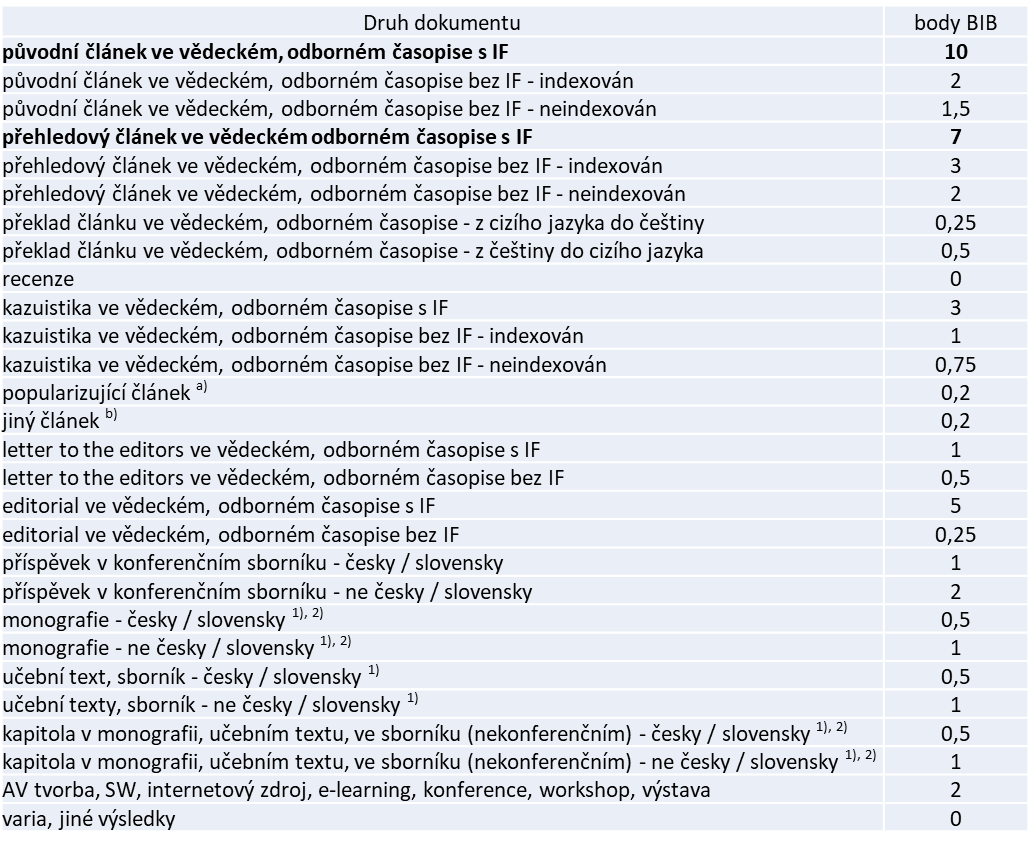 